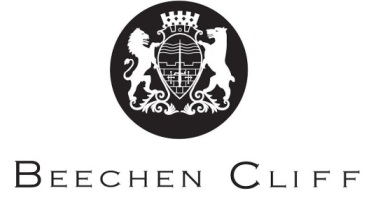 A-Level Overview Year 1: PsychologyA-Level Overview Year 2: PsychologyTermMiss Fisher/Miss KibblewhiteKey Skills / Coursework / PSAs / Deadlines1PSYA2Research MethodsApproachesPSYA3Issues and DebatesOnline textbook pages & resourcesNotes and practical write-ups/marked questionsEnd of unit testsMock exams in Jan2PSYA2Research MethodsApproachesPSYA3Issues and Debates Online textbook pages & resourcesNotes and practical write-ups/marked questionsEnd of unit testsMock exams in Jan3-4PSYA1Psychopathology PSYA1 MemoryOnline textbook pages & resourcesNotes and practical write-ups/marked questionsEnd of unit tests
Mock exam in term 53-4PSYA1Social Influence PSYA1AttachmentOnline textbook pages & resourcesNotes and practical write-ups/marked questionsEnd of unit testsMock exam in term 55Complete topics from term3/4Revision/examsMock exams PSYA16PSYA2 Conducting research and statistical testsPresentation of group research project to the rest of the year at the end of the termTermMiss Fisher/Miss KibblewhiteKey Skills / Coursework / PSAs / Deadlines1PSYA2BiopsychologyPSYA3RelationshipsOnline textbook pages & resourcesNotes and practical write-ups/marked questionsMock exam in Jan2Finish T1 topicsOnline textbook pages & resourcesNotes and practical write-ups/marked questionsEnd of unit testsMock exam in Jan3PSYA3SchizophreniaPSYA3Forensic PsychologyOnline textbook pages & resourcesNotes and practical write-ups/marked questionsMock exam in April4Finish T3 topicsOnline textbook pages & resourcesNotes and practical write-ups/marked questionsEnd of unit testsMock exam in April5Revision/exams6